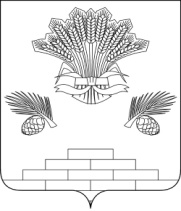 АДМИНИСТРАЦИЯ ЯШКИНСКОГО МУНИЦИПАЛЬНОГО ОКРУГАПОСТАНОВЛЕНИЕот «07» декабря 2022г. № 1257-п       Яшкинский муниципальный округО принятии государственного имущества Кемеровской области - Кузбасса в муниципальную собственность Яшкинского муниципального округа от Комитета по управлению государственным имуществом Кузбасса	Во исполнение п. 3.1. распоряжения Правительства Кемеровской области - Кузбасса от 21.09.2022 № 539-р «О передаче государственного имущества Кемеровской области - Кузбасса в муниципальную собственность муниципальных образований Кемеровской области - Кузбасса», на основании передаточного акта имущества из государственной собственности Кемеровской области - Кузбасса в муниципальную собственность Яшкинского муниципального округа от 21.11.2022, руководствуясь статьями 214, 215 Гражданского кодекса Российской Федерации,  Федеральным законом от 06.10.2003 № 131-ФЗ «Об общих принципах организации местного самоуправления в Российской Федерации», а также статьями Положения о порядке управления и распоряжения муниципальной собственностью Яшкинского муниципального района, утвержденного  решением Яшкинского районного Совета народных депутатов от 25.03.2011 № 271-р, Уставом Яшкинского муниципального округа, администрация Яшкинского муниципального округа постановляет:1. Принять на безвозмездной основе в муниципальную собственность Яшкинского муниципального округа от уполномоченного органа - Комитета по управлению государственным имуществом Кузбасса государственное имущество Кемеровской области - Кузбасса согласно приложению к настоящему постановлению.2. Контроль за исполнением настоящего постановления возложить на   начальника МКУ «Управление имущественных отношений» - заместителя главы Яшкинского муниципального округа Э.Г. Рыльцева.   	3. Настоящее постановление вступает в силу с момента подписания.И.п. главы Яшкинскогомуниципального  округа                                                                А.А. Юрманов                                                                                                          Приложениек постановлению администрации Яшкинского муниципального округа от «07» декабря 2022  №  1257-п Перечень государственного имущества Кемеровской области-Кузбасса, безвозмездно принимаемого в муниципальную собственность Яшкинского муниципального округа  Начальник МКУ «Управление имущественных  отношений» - заместитель главы Яшкинского  муниципального округа                                                                            Э.Г. Рыльцев                                                                                                           Приложениек постановлению администрации Яшкинского муниципального округа от «07»декабря 2022  №  1257-п СОСТАВ № 30печатной продукции, безвозмездно передаваемой в муниципальную собственность Яшкинского муниципального округаНачальник МКУ «Управление имущественныхотношений» - заместитель главы Яшкинскогомуниципального округа                                                                            Э.Г. РыльцевНаименование организации-пользователя, адрес нахождения имуществаНаименование имуществаКол-во,шт.Первона-чальная/остаточная стоимостьна 14.01.2022,     руб.1234Муниципальное бюджетное учреждение культуры «Централи-зованная библиотечная система Яшкинского муниципального округа»,пгт Яшкино, ул. Суворова, д. 8Печатная продукция (в составе № 30)154103 096,51/103 096,51Итого:154103 096,51/103 096,51Наименование имуществаКоли-чест-во, штукПервоначальная/ остаточная стоимость на 14.01.2022 руб.123<не указано> Корабли. Как все устроено11 641,50/1 641,50<не указано> Машины. Как все устроено11 641,50/1 641,50Абгарян Н., Постников В.Ю. Все приключения Шоколадного дедушки1675,00/675,00Андрианова Н.А. Удивительная Россия. Детская иллюстрированная энциклопедия (от 6 до 12 лет)11 284,00/1 284,00Артемьева Н. Киндерномика. Что такое деньги и как с ними обращаться? Книга-игра по финансовой грамотности детей1640,00/640,00Артюхова Н., Яковлев Ю., Алмазов Б. и др. Бабуля, дедушка и я. Серия «Вот как это было»1409,50/409,50Атлас мира (120 секретных створок). Серия «Книга с секретами»1701,99/701,99Бабанская М. С востока на запад. Путешествие письма в бутылке11 269,90/1 269,90Бажов П. Медной горы хозяйка1810,00/810,00Бараттини В. Оптические иллюзии. Серия «Эксперименты для детей» 1278,55/278,55Беренсевич П. А ты уже решил, кем хочешь стать, когда вырастешь? Серия «Занимательная речь»1229,95/229,95Беренсевич П. Что вырастет из этого ребенка?! Истории сорванцов и шалопаев. Серия «Занимательная речь»1316,80/316,80Бианки В.В.  Лесные истории и сказки1364,50/364,50Богданов Н. Бессмертный горнист. Серия «Вот как это было»1255,60/255,60Браун Д., Батори С. Звериная симфония1570,00/570,00Буллер Л. и др. Робот. Гид по технологиям будущего1837,00/837,00Бунин И.А., Пушкин А.С., Фет А.А. и др. Моя Россия. Стихи и рассказы о Родине1390,15/390,15Васильева А. Птицы в городе. Где найти и как узнать1790,52/790,52Великая Отечественная война 1941-1945 гг. [подарочное интерактивное издание]. Серия «Книга+Эпоха»12 902,50/2 902,50Волков А. Волшебник Изумрудного города (худ. Чижиков В.). Серия «Книги с иллюстрациями Чижикова»1466,20/466,20Волкова Н. Профессии старой России в рисунках и фотографиях. Серия «Речь о России» 1459,90/459,90Воробьев Е. Серия «Военное детство». Где эта улица,где этот дом1157,68/157,68Гагарина М. Азбука в окошках (84 волшебные створки). Серия «Книга с секретами»1558,00/558,00Гайдар А.П. Чук и Гек. Рассказы (илл. А. Власовой)1447,00/447,00Гальцева С.Н. 100 самых интересных мест России1362,25/362,25Гамильтон К. Выдающиеся собаки1788,80/788,80Генералова Е.  Веселые уроки. Фразеология. Серия «Занимательная речь»1328,50/328,50Гераскина Л. В стране невыученных уроков (худ. Чижиков В.). Серия «Книги с иллюстрациями Чижикова»1414,00/414,00Гиваргизов А.  Теперь не страшно (худ. Якушина М.). Серия «Лучшие современные отечественные писатели»  1278,55/278,55Гоголь Н.В. Вечера на хуторе близ Диканьки1594,00/594,00Голицын С.М.  Сорок изыскателей. Серия «Ребята с нашего двора»  1375,30/375,30Голицын С.М. Городок сорванцов. Серия «Ребята с нашего двора»  1358,20/358,20Голубев А.Ю. Карты России. Иллюстрированный детский атлас 1990,00/990,00Гримм В. и Я. Сказки (илл. Ю. Устиновой)1855,00/855,00Гурьева Н. Детям о днях воинской славы России1476,00/476,00Гусев И.Е., Спектор А.А., Прудник А.А. Человек1825,00/825,00Детям о Великой Отечественной войне. Песни о войне (худ. Рытман А.)1144,72/144,72Драгунский В. Денискины рассказы. Серия «Книжка из-под парты»  1267,30/267,30Дугал Диксон. Тираннозавр Рекс. Интерактивная книга-панорама13 875,04/3 875,04Ершов П. Конек-горбунок. Серия «Сказки для детей»1418,05/418,05Занимательная таблица умножения (125 секрет-ных створок). Серия «Книга с секретами»1711,00/711,00Зартайская И. Истории для юных бунтарок1640,00/640,00Зарубин В. Самый лучший Новый год. Серия «Сказки для детей»1375,30/375,30Зощенко М. и др. Самые веселые рассказы для детей1362,25/362,25Зощенко М. М. Избранные рассказы для детей1414,00/414,00Карнаухова И. В. (пересказ). Русские богатыри1508,50/508,50Карьяд. Виммельбух. Жизнь динозавров1390,15/390,15Карьяд. Зимние забавы. Виммельбух 1390,15/390,15Качур Е. Древний Египет1652,46/652,46Качур Е. Древняя Греция1782,96/782,96Качур Е. Корабли и мореплавание1614,64/614,64Качур Е. Полеты в космос1652,46/652,46Качур Е. Путешествие в Китай1645,84/645,84Кен Х. Динозавры, на рентген! 1306,45/306,45Клюшник Л.В. 100 чудес России 1306,45/306,45Козлова В. Пуговичник по фамилии Ежиков. Серия «Лучшие современные отечественные писатели»  1251,10/251,10Кокосов В.  Животные на войне. Серия «Вот как это было»1324,00/324,00Колесникова Е. (илл. Беклемешева Д.). Прогулки по лесу1862,39/862,39Котовщикова А.  Бабушка, будь моей дочкой. Серия «Вот как это было»1336,60/336,60Кошевар Д.В., Ликсо В.В., Спектор А.А. Планета Земля1825,00/825,00Кривеллини М. и др. Магниты, батарейки и компасы. Серия «Эксперименты для детей» 1306,45/306,45Кривеллини М. и др. Свет и цвет. Серия «Эксперименты для детей» 1306,45/306,45Кривеллини М. и др. Увлекательные опыты. Серия «Эксперименты для детей»1306,45/306,45Кружков Г. Гном Гильом и лунный котенок: сказка 1477,90/477,90Кудрявцева Т. Маленьких у войны не бывает. Серия «Вот как это было»1418,05/418,05Кун Н.А. Мифы Древней Греции (илл. Ф. Манчини)1926,00/926,00Лавряшина Ю. Пока, лосось!1424,30/424,30Лавряшина Ю. Призрак с Горки1484,00/484,00Лагерлеф С. Чудесное путешествие Нильса с дикими гусями1640,00/640,00Лагутенко О.И. Исчезающие животные России. Млекопитающие. Серия «Занимательная речь» 1364,50/364,50Ледерман В. Питомец Гешка1595,00/595,00Лермонтов М. Герой нашего времени (худ. Иткин А.). Серия «Шедевры детской литературы»  1414,00/414,00Ликсо В.В. Космос1825,00/825,00Линдгрен А.  Три повести о Малыше и Карлсоне (худ. Викланд И.). Серия «Наши любимые книжки»1517,50/517,50Линдгрен А. Пеппи Длинныйчулок (худ. Токмаков Л.). Серия «Наши любимые книжки»1476,10/476,10Липатова Е. Миллион за теорему! Серия «Лауреаты конкурса Михалкова»1438,30/438,30Литвина А. История старой квартиры11 785,00/1 785,00Литвина А. Транссиб. Поезд отправляется!12 103,80/2 103,80Лонгфилд Э. 365 крутых экспериментов. Думай, экспериментируй!1418,05/418,05Лукас О.  Весна - время кошек. Серия «Сказки для детей»1373,50/373,50Лукас О. Кошачье детективное агентство. Серия «Сказки для детей»1373,50/373,50Лукас О. Кошки идут по снегу. Серия «Сказки для детей»1383,85/383,85Лукас О. У кошек всегда каникулы. Серия «Сказки для детей»1383,85/383,85Лукьянова И. История наших игрушек (худ. Рубан А.). Серия «История всех вещей»1334,35/334,35Лукьянова И. Парта, фартук, два труда. История школы в России1390,15/390,15Маршак С.Я. Кошкин дом (илл. О. Ионайтис)12 100,00/2 100,00Мастрюкова Т. Серия. Коллекция Теней. Болотница1306,45/306,45Меновщиков С. (перевод). Ворон Кутха. Северные сказки. Серия «Сказки для детей»1446,85/446,85Метерлинк М. Синяя птица (худ. Дехтерев Б.). Серия «Шедевры детской литературы»    1517,50/517,50Мизелинский А. Под землей. Под водой13 060,00/3 060,00Михаил Нагайлик. Море. И море фактов о нем1784,85/784,85Мое тело. Книга картинок. Серия «Волшебные окошки»1583,20/583,20Муковникова И. Тайна забытой двери1459,00/459,00Насветова Ю.  Кукла рождественской девочки (худ. Пипченко Л.). Серия «Сказки для детей»1306,90/306,90Недогонов Д.В. 7 словарей русского языка в одной книге. Серия «Лучшие иллюстрированные словари»1541,80/541,80Нелихов А. (илл. Атучин А.). История Земли: от звездной пыли к звездной пыли11 077,98/1 077,98Никольская А. Кругосветный Дед Мороз (худ. Голубев А.). Серия «Сказки для детей»1289,80/289,80Новичкова Е. Хронограф. Петр 113 735,00/3 735,00Носов И. Юные герои Великой Отечественной (худ. Юдин В.). Серия «Классика нашего детства»1517,50/517,50Носов Н.  Дневник Коли Синицына. Серия «Книжка из-под парты»  1278,55/278,55Носов Н. Живая шляпа и другие любимые рассказы (худ. Семенов И.)1621,00/621,00Олеша Ю. Три толстяка (худ. Л. Владимирский) 1446,85/446,85Ольга Жаховская. Роботы. Детская энциклопедия1652,46/652,46Орлова А. В голове цветные мысли1589,20/589,20Орлова О. Где живут книги: библиотечные сказки1510,00/510,00Осеева В.  Динка. Серия «Классика на все времена»1390,15/390,15Остер Г.Б. Вредные советы1640,00/640,00Песочинская Н. Как Нойко Северный полюс разукрасил1416,90/416,90Песочинская Н. Подарок для Деда Мороза1409,30/409,30Петрова А. Волки на парашютах. Серия «Любимые детские истории»1267,30/267,30Пиотровска Э. Яйца, или Гоголь-моголь для любознательных 1445,95/445,95Потоцкая М. Когда мама была маленькой. Серия «Вот как это было»1298,80/298,80Пушкин А. Капитанская дочка (худ. Иткин А.). Серия «Шедевры детской литературы»    1338,85/338,85Пушкин А.С. Сказки (худ. Назарук В.)1810,00/810,00Ракитина Е.  Похититель домофонов. Серия «Ребята с нашего двора»  1418,05/418,05Раскин А.  Как папа был маленьким. Серия «Любимые детские истории»1306,45/306,45Рейнар Г. Что из чего сделано?1624,20/624,20Романова Т., Свечников В. Природа России. Иллюстрированная энциклопедия1372,60/372,60Рупасова М. Кисельные берега1448,80/448,80Рупасова М. Новый год на носу11 530,00/1 530,00Савинов М. Как открыли Антарктиду1314,20/314,20Свечников В. Времена года. Иллюстрированная энциклопедия 1357,75/357,75Свифт Дж. Путешествия Гулливера (худ. Иткин А.). Серия «Шедевры детской литературы»   1414,00/414,00Сент-Экзюпери А. Маленький принц(илл. Н. Гольц)1461,50/461,50Скиннер А. (илл. Лонг М.). Спортопедия11 202,80/1 202,80Скоренко Т. Думай и изобретай 1306,45/306,45Соколовская М. Атлас животных и растений мира. Серия «Занимательная речь» 1451,80/451,80Соха П. Деревья12 550,00/2 550,00Станишевска А., Станишевска У. Шахматы для детей1362,25/362,25Стрельникова К. Не мешайте лошади балансировать (илл. Толстой К.)1375,70/375,70Талер И. Путешествие в Волшебную страну, или Рождение единорога1628,60/628,60Толстой А.Н. Приключения Буратино, или Золотой ключик. Рисунки Л. Владимирского11 875,00/1 875,00Толстой А.Н. Сорочьи сказки. Серия «Сказки для детей»1289,80/289,80Троепольский Г. Белый Бим Черное ухо (худ. Мазурин Г.)1409,50/409,50Турханов А.  За горами, за лесами. Серия «Лауреаты конкурса Михалкова»  1236,70/236,70Улыбышева М. Как появляются слова1756,40/756,40Усачев А.  Все-все-все об умной собачке Соне (худ. Антоненков Е.). Серия «Любимые детские писатели»1529,20/529,20Усачев Ю. Один день с космонавтом1390,15/390,15Успенский Э.Н. Дядя Федор, пес и кот. Рисунки В. Чижикова1510,00/510,00Ушенина М. Станция узловая1357,00/357,00Фонякова Э.  Хлеб той зимы. Серия «Вот как это было»1373,50/373,50Фраерман Р.  Дикая собака Динго, или Повесть о первой любви. Серия «Вот как это было»1341,10/341,10Хайт А., Левенбук А. Веселая грамматика «Радионяни». Серия «Занимательная речь»1370,80/370,80Хондкариан Г. Куда летят крылатые слова1449,80/449,80Хэрриот Дж. Детям. Рассказы о животных. Серия «Шедевры детской литературы»   1621,00/621,00Чупин А.А. Истории для юных бунтарей1640,00/640,00Шангина И.И. Дело мастера боится. Деревенские профессии и занятия (худ. Жуковская Е., Леонтьева Т.). Серия «Речь о России»1459,90/459,90Шицкая Н. Собачелла1530,40/530,40Шицкая Н. Фруктовая радость1353,71/353,71Шон Симс. Сбежавший динопарк. Где прячутся динозавры?11 299,63/1 299,63Штевнер Т. Не разговаривайте со слонами!1459,00/459,00Элен Дрювер, Эмманюэль Грендманн. Океан12 980,80/2 980,80Элькин Г. Детям о городах-героях1476,00/476,00Яуре М. Жизнь русского города. От древнего поселения до современного мегаполиса11 153,63/1 153,63Итого154103 096,51/103 096,51